«Вы должны доверять и верить в людей, иначе жизнь станет невозможной».
Антон Чехов.Телефон доверия предлагает населению следующие услуги: оказание экстренной психологической помощи;консультирование граждан по вопросам межличностного, семейного, родительского общения. Цель телефона доверия – обеспечить полноту и своевременность психологической помощи населению.На  телефон доверия могут обращаться все люди, независимо от возраста и социального статуса. На телефоне доверия работают опытные психологи, готовые помочь решить те проблемы, с которыми человек не может справиться самостоятельно. Разговор с  психологом может помочь:- преодолеть плохое настроение и грусть; - разобраться в отношениях с родителями, одноклассниками или учителями; - лучше понять свои чувства и желания;- обсудить личные проблемы, с  которыми ты не хочешь делиться с близкими людьми. 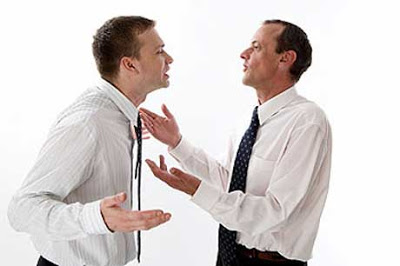 Звоните когда вы:- переживаете по поводу плохой успеваемости детей в школе;- участились ссоры, конфликты, обманы, непонимание;- находитесь в депрессии, одолел стресс.Выговорившийся человек, почувствовавший понимание со стороны консультанта снимает эмоциональное напряжение, получает поддержку в поиске решения данной ситуации.После разговора человек начинает видеть ситуацию под другим углом, как бы со стороны, что помогает самостоятельно изменитьсложившуюся ситуацию и найти новые пути решения своей проблемы. Звонок анонимный, бесплатный, конфиденциальный.Психологи с уважением и пониманием относятся к любому обращению.Доверяйте друг другу и будьте счастливы!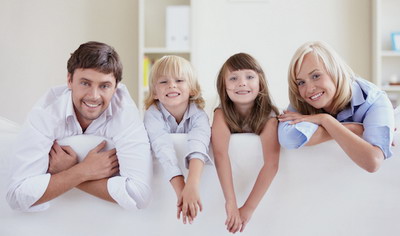               «Барьер»Мне нелегко барьер преодолеть,Который встал незримо между нами,Страдает тело, ощущая плеть,В душе бушует грозное цунами.Ты для меня сейчас, как злобный враг,И хочется сурового отмщенья,Невероятно труден первый шагПо стези неизбежного прощенья.Ты был желанным, радости дарил,И ласки твои сердцу были милы,Молюсь, в смиренье голову склонив,Прошу у Бога укрепить мне силы.Чтоб я барьер могла преодолетьСо временем, пускай не очень скоро,Хочу, чтоб больше не случалась впредьУ нас всеразрушающая ссора.«Проблемы можно ОБСУЖДАТЬ…Варианты можно ИССЛЕДОВАТЬ…Мы – на расстоянии звонка!»Мы ждем вашего звонка по телефону: 8-800-2000-122.Бесплатно анонимно круглосуточноАвтономное учреждение 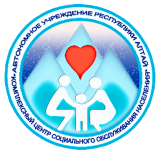 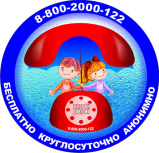 Республики Алтай «Комплексный центр социального обслуживания населения»  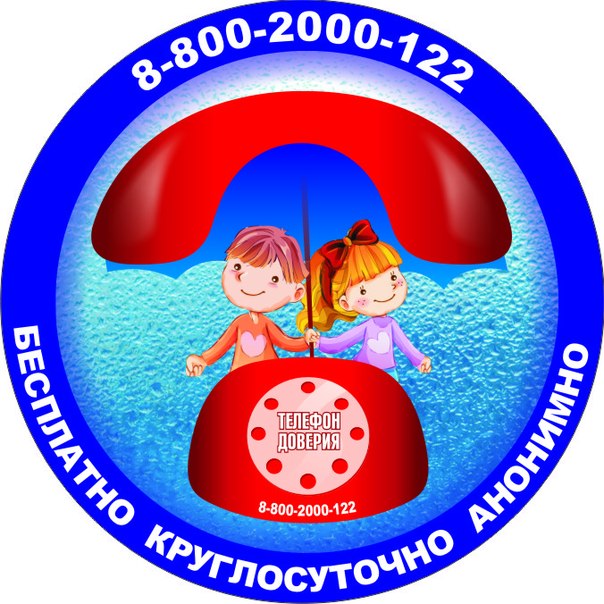 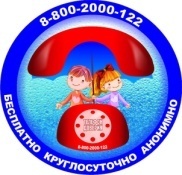 Телефон доверия для детей и взрослыхпозвони8-800-2000-122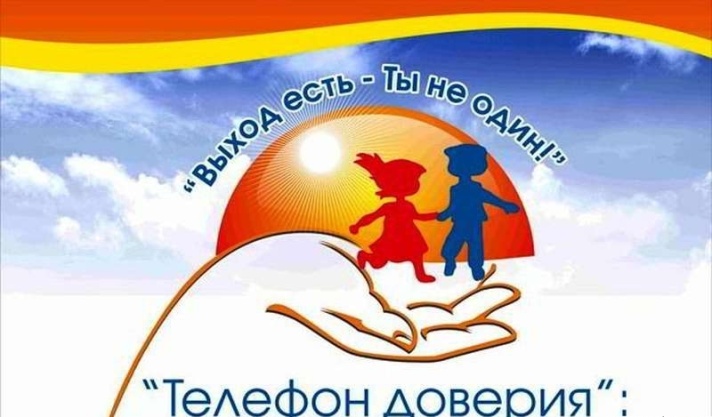 г. Горно-Алтайск, 2017